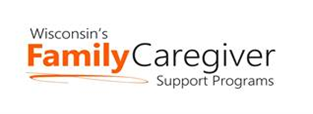 2020 Family Caregiver Coordinator Training *Now being held VIRTUALLY*Wednesday, September 30Tuesday, October 6 Thursday, October 8Agenda9:30 a.m.	Welcome and Introductions 9:45 a.m. 	Building Interviewing Skills for a Successful Needs Assessment
Maurine Strickland, ConsultantBuild interviewing skills (i.e., open-ended questions, affirmations, reflections and summaries) to help you more effectively utilize the caregiver needs assessment.10:30 a.m.	Break10:45 a.m.	Break into “Zoom Rooms” to practice your newly learned interviewing skills by 				completing the needs assessment using real-life scenarios in small groups.  11:30 a.m.	Reconvene and debrief after small group activity.Noon 	Lunch12:30 p.m. 	Expanding Caregiver Respite:  Creative Ways for Caregivers to Recharge
Lisa Schneider, Respite Care Association of WisconsinEveryone has a unique way to recharge.  Caregiver Coordinators need to be able to help caregivers discover useful and realistic respite options.  Learn how to strategically maximize limited resources to best support Wisconsin caregivers.  1:45 p.m.	Adjourn *Special thanks to the Caregiver Coordinator Training Planning Committee members:  Teri Bradford, Jennifer Cummings, Lynn Gall, Valerie Hiltbrand, Catherine Knickelbein and Jane Mahoney.